STUDY appliction
for MRI-Studie at CCNBFormularbeginnFormularendeMRI Study at CCNB in five stepsStudy GuidelinesApply for fMRI Study at CCNBPlease fill-in application form above and e-mail it to fmri_study@ewi-psy.fu-berlin.dePresent your Study at the CCNB seminarSeminar takes place every second Monday during term-time, and is coordinated by Prof. Dirk Ostwald. Seminar serves as a forum to get a feedback to the study design from the CCNB PI board.Complete paper work:Cooperation contract for your study has to be prepared and signed by study PI and CCNB authorities. Daniela Satici-Thies will assist you to set up the contract and complete formalities. Perform a pilot measurement:Contact our MR-Physicists to arrange and perform technical preparations and a pilot measurement for your study. During the pilot measurements you will be introduced into the laboratory order, become safety briefing and will be granted with the MR-DICOM server for further data access from our technical assistant Christian Kainz.Start to measure:You are ready to start measurements. Please arrange the booking with Christian Kainz.Study coordinator:Name,Institution,Contact informationDr. Max MusterleiterDepartment of Psychology and MusterscienceMuster University of MusterlandMusterstrasse 1,12345 MusterlandE-Mail: Max.Musterleiter@musteruni.muTel: +0123 456 78 90Dr. Max MusterleiterDepartment of Psychology and MusterscienceMuster University of MusterlandMusterstrasse 1,12345 MusterlandE-Mail: Max.Musterleiter@musteruni.muTel: +0123 456 78 90Dr. Max MusterleiterDepartment of Psychology and MusterscienceMuster University of MusterlandMusterstrasse 1,12345 MusterlandE-Mail: Max.Musterleiter@musteruni.muTel: +0123 456 78 90Dr. Max MusterleiterDepartment of Psychology and MusterscienceMuster University of MusterlandMusterstrasse 1,12345 MusterlandE-Mail: Max.Musterleiter@musteruni.muTel: +0123 456 78 90Dr. Max MusterleiterDepartment of Psychology and MusterscienceMuster University of MusterlandMusterstrasse 1,12345 MusterlandE-Mail: Max.Musterleiter@musteruni.muTel: +0123 456 78 90Dr. Max MusterleiterDepartment of Psychology and MusterscienceMuster University of MusterlandMusterstrasse 1,12345 MusterlandE-Mail: Max.Musterleiter@musteruni.muTel: +0123 456 78 90Principle InvestigatorName,Institution,Contact informationProf. Michael MustermannDepartment of Psychology and MusterscienceMuster University of MusterlandMusterstrasse 1,12345 MusterlandE-Mail: Michael.Mustermann@musteruni.muTel: +0123 098 76 54Prof. Michael MustermannDepartment of Psychology and MusterscienceMuster University of MusterlandMusterstrasse 1,12345 MusterlandE-Mail: Michael.Mustermann@musteruni.muTel: +0123 098 76 54Prof. Michael MustermannDepartment of Psychology and MusterscienceMuster University of MusterlandMusterstrasse 1,12345 MusterlandE-Mail: Michael.Mustermann@musteruni.muTel: +0123 098 76 54Prof. Michael MustermannDepartment of Psychology and MusterscienceMuster University of MusterlandMusterstrasse 1,12345 MusterlandE-Mail: Michael.Mustermann@musteruni.muTel: +0123 098 76 54Prof. Michael MustermannDepartment of Psychology and MusterscienceMuster University of MusterlandMusterstrasse 1,12345 MusterlandE-Mail: Michael.Mustermann@musteruni.muTel: +0123 098 76 54Prof. Michael MustermannDepartment of Psychology and MusterscienceMuster University of MusterlandMusterstrasse 1,12345 MusterlandE-Mail: Michael.Mustermann@musteruni.muTel: +0123 098 76 54Study Title and abbreviation:‚Inverstigaiton of Mustererkennung in visual Mustercortex’(IMvM)‚Inverstigaiton of Mustererkennung in visual Mustercortex’(IMvM)‚Inverstigaiton of Mustererkennung in visual Mustercortex’(IMvM)‚Inverstigaiton of Mustererkennung in visual Mustercortex’(IMvM)‚Inverstigaiton of Mustererkennung in visual Mustercortex’(IMvM)‚Inverstigaiton of Mustererkennung in visual Mustercortex’(IMvM)Abstract:We are planning to study the processing of pattern in a group of muster-patients in comparison with healthy controls. By means of a muster paradigm and a pattern analysis in combination with DTI connectivity....We are planning to study the processing of pattern in a group of muster-patients in comparison with healthy controls. By means of a muster paradigm and a pattern analysis in combination with DTI connectivity....We are planning to study the processing of pattern in a group of muster-patients in comparison with healthy controls. By means of a muster paradigm and a pattern analysis in combination with DTI connectivity....We are planning to study the processing of pattern in a group of muster-patients in comparison with healthy controls. By means of a muster paradigm and a pattern analysis in combination with DTI connectivity....We are planning to study the processing of pattern in a group of muster-patients in comparison with healthy controls. By means of a muster paradigm and a pattern analysis in combination with DTI connectivity....We are planning to study the processing of pattern in a group of muster-patients in comparison with healthy controls. By means of a muster paradigm and a pattern analysis in combination with DTI connectivity....Expected study extend:12 subjects x 2 groups x 1 hours = 24 hours12 subjects x 2 groups x 1 hours = 24 hours12 subjects x 2 groups x 1 hours = 24 hours12 subjects x 2 groups x 1 hours = 24 hours12 subjects x 2 groups x 1 hours = 24 hours12 subjects x 2 groups x 1 hours = 24 hoursScanning Protocol: - EPI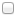  - EPI- T1 anatomical- T1 anatomical- DTI- DTIScanning Protocol: additional sequences:1) high-resolution T2W anatomical image of mustercortex; additional sequences:1) high-resolution T2W anatomical image of mustercortex; additional sequences:1) high-resolution T2W anatomical image of mustercortex; additional sequences:1) high-resolution T2W anatomical image of mustercortex; additional sequences:1) high-resolution T2W anatomical image of mustercortex; additional sequences:1) high-resolution T2W anatomical image of mustercortex;Used Stimuli: - visual - visual - visual - auditory - auditory - auditoryUsed Stimuli:others: noothers: noothers: noothers: noothers: noothers: noAdditional recordings: eye-tracking peripheral physiology peripheral physiology peripheral physiology peripheral physiology EEGData: - I already have a zedat account, account name: maxmust - I already have a zedat account, account name: maxmust - I already have a zedat account, account name: maxmust - I already have a zedat account, account name: maxmust - I already have a zedat account, account name: maxmust - I already have a zedat account, account name: maxmustData: - additional users (with account) who need data access: Maria Mustermann, mariamust  - additional users (with account) who need data access: Maria Mustermann, mariamust  - additional users (with account) who need data access: Maria Mustermann, mariamust  - additional users (with account) who need data access: Maria Mustermann, mariamust  - additional users (with account) who need data access: Maria Mustermann, mariamust  - additional users (with account) who need data access: Maria Mustermann, mariamust Data: - I need a zedat account - I need a zedat account - I need a zedat account - I need a zedat account - I need a zedat account - I need a zedat accountData acquisition:- I already completed advanced user training- I already completed advanced user training- I already completed advanced user training- I already completed advanced user training- I already completed advanced user training- I already completed advanced user trainingData acquisition: - I wish to complete advanced user training - I wish to complete advanced user training - I wish to complete advanced user training - I wish to complete advanced user training - I wish to complete advanced user training - I wish to complete advanced user trainingData acquisition: - I need MTA scanning assistance - I need MTA scanning assistance - I need MTA scanning assistance - I need MTA scanning assistance - I need MTA scanning assistance - I need MTA scanning assistanceNotes:CONTACT INFORMATIONCONTACT INFORMATIONResponsibility PersonCCNB Seminar coordinationDirk OstwaldHabelschwerdter Allee 45 Raum JK 26/221 b 14195 Berlin+49 (0)30 838 56860Dirk.Ostwald@fu-berlin.deContracts, Billing informationDaniela Satici-ThiesHabelschwerdter Allee 45 Room JK 25/21614195 Berlin+49 (0)30 838 - 58644daniela.satici.thies@fu-berlin.deMR-Physicist TeamMethod DevelopmentMulti-modal imagingMRI-parametersEvgeniya KirilinaEvgeniya.Kirilina@fu-berlin.deTill NierhausTill.Nierhaus@fu-berlin.deHabelschwerdter Allee 45 Room JK 25/215 14195 Berlin+49 (0)30 838 - 51261MTAAdvanced User EducationScanner bookingChristian KainzHabelschwerdter Allee 45 Room JK 23/022 14195 Berlin+49 (0)30 838 51335Christian.Kainz@fu-berlin.de